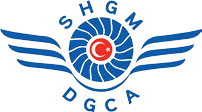 SHGM TANINAN OKUL BAŞVURU FORMUDoküman No: SHGM.UED. 41466435.FR.279			Yürürlük Tarihi: 09.05.2022 	                                    	Revizyon No – Tarihi: 00 – 00/00/0000                             1/11. Başvuru Türü / Type of application1. Başvuru Türü / Type of application1. Başvuru Türü / Type of application1. Başvuru Türü / Type of application1. Başvuru Türü / Type of application1. Başvuru Türü / Type of applicationİlk Başvuruinitial applicationDeğişiklikChangeTemditRenewal2. Başvuru Kategorisi/ Type of application2. Başvuru Kategorisi/ Type of application2. Başvuru Kategorisi/ Type of application2. Başvuru Kategorisi/ Type of applicationA1.__B1.__B23. Tanınan Okul Onay Referansı / Recognized school approval referenceTR-XX6. Okul Müdürü İletişim Bilgisi / Headmaster Contact Details6. Okul Müdürü İletişim Bilgisi / Headmaster Contact Details6. Okul Müdürü İletişim Bilgisi / Headmaster Contact Details6. Okul Müdürü İletişim Bilgisi / Headmaster Contact DetailsAdı Soyadı / NameTelefon Numarası / Tel NumberTelefon Numarası / Tel NumberFaks Numarası / Fax NumberE-mail / e-mailE-mail / e-mailKuruluş E-mail / Organization generic e-mailKuruluş E-mail / Organization generic e-mail